Lastik - BalansLastik-jant sökme işlemi:Lastik balans işlemi: Lastik tipi:…………..Lastik boyutları: ……………………………………Lastik diş yapısı ve özellikleri:…………………..Lastik hava basıncı: Boşta:……………..		Taşıt üzerinde:………………..Balansta çakılan ağırlık miktarı:………………  birimi:……………Lastik supap özellikleri:………………….Jant özellikleri: …………………………………..Yedek Parça UygulamaAraç marka ve modeli:Yapılan çalışmanın özeti (Bulunan yedek parçanın özellikleri ve programın nasıl çalıştığı)Öğrenci Bilgileri :           	  N.Ö		İ.Ö         Grup No:………..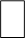 Adı:…………………………..  Soyadı:…………………………. Öğr. No:…………………. İmzaAdı:…………………………..  Soyadı:…………………………. Öğr. No:…………………. İmzaAdı:…………………………..  Soyadı:…………………………. Öğr. No:…………………. İmzaAdı:…………………………..  Soyadı:…………………………. Öğr. No:…………………. İmzaAdı:…………………………..  Soyadı:…………………………. Öğr. No:…………………. İmzaAdı:…………………………..  Soyadı:…………………………. Öğr. No:…………………. İmzaAdı:…………………………..  Soyadı:…………………………. Öğr. No:…………………. İmzaAdı:…………………………..  Soyadı:…………………………. Öğr. No:…………………. İmza